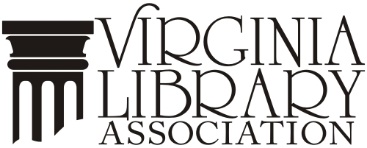 Executive Director ReportVLA CouncilJune 7, 2019Types of VLA Membership:Individual: 271 members/503 non-renewed since 2015Affiliate: 67 organizations, 3,714 members Life: 40 membersTotal Active Members as of 6/4/19: 4,035 (will be 4,091 when two libraries that have signed up as affiliates pay in full.)Institutional Dues (Public Libraries): benefit is one free Jobline per yearAmount changes every year based on State Aid but goal is $45k in incomeInvoices mailed March 2019, $36k collected as of 6/4/19; 71 out of 93 libraries have paid.